№ 6870/16-01-08 от 21.12.2022СПРАВКААО «НЦГНТЭ» проведен сравнительно-сопоставительный анализ диссертации Абишева С.Е. на тему: «Независимое кино» как альтернативная тенденция в современном казахском игровом кино (1988-2019)» с фондом АО «НЦГНТЭ».В результате анализа совпадений с фондом АО «НЦГНТЭ» не обнаружено.Данные получены с использованием системы «Антиплагиат» АО «НЦГНТЭ». Для получения более подробных сведений следует провести детальный анализ с привлечением эксперта.     Исп.: Баймухаметова А.К.Тел.: 378 05 66Согласовано21.12.2022 14:38 Еренов Ерлан Кумисбекович21.12.2022 14:57 Елеукенова Камарсулу Агимедуллиевна21.12.2022 15:44 Говоров Алексей Николаевич21.12.2022 18:33 Нусипова Жулдыз АязбековнаПодписано21.12.2022 18:34 Манатбаев Рустем КусаингазыевичДанный электронный документ DOC ID KZSLSG82022100052283EC88BA подписан с использованием электронной цифровой подписи и отправлен посредством информационной системы «Казахстанский центр обмена электронными документами» Doculite.kz.Для проверки электронного документа перейдите по ссылке: https://doculite.kz/landing?verify=KZSLSG82022100052283EC88BA ИСПОЛНИТЕЛЬ            ЗАКАЗЧИК             Вице-президент           __________ Манатбаев Р.К.           ___________ Абишев С.Е. Тип документаИсходящий документНомер и дата документа№ 6870/16-01-08 от 21.12.2022 г.Организация/отправительАО "НАЦИОНАЛЬНЫЙ ЦЕНТР ГОСУДАРСТВЕННОЙ НАУЧНО-ТЕХНИЧЕСКОЙ ЭКСПЕРТИЗЫ"Получатель (-и)РЕСПУБЛИКАНСКОЕ ГОСУДАРСТВЕННОЕ УЧРЕЖДЕНИЕ "КАЗАХСКАЯ НАЦИОНАЛЬНАЯ АКАДЕМИЯ ИСКУССТВ ИМЕНИ ТЕМИРБЕКА ЖУРГЕНОВА" КОМИТЕТА КУЛЬТУРЫ МИНИСТЕРСТВА КУЛЬТУРЫ И СПОРТА РЕСПУБЛИКИ КАЗАХСТАНЭлектронные цифровые подписи документа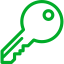 Согласовано:  Время подписи: 21.12.2022 14:38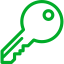 Согласовано:  Время подписи: 21.12.2022 14:57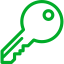 Согласовано:  Время подписи: 21.12.2022 15:44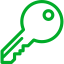 Согласовано:  Время подписи: 21.12.2022 18:33Акционерное общество "Национальный центр государственной научно-технической экспертизы"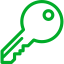 Подписано:  МАНАТБАЕВ РУСТЕМMIIUtwYJ...2eBBhiDcfВремя подписи: 21.12.2022 18:34АКЦИОНЕРНОЕ ОБЩЕСТВО "НАЦИОНАЛЬНЫЙ ЦЕНТР ГОСУДАРСТВЕННОЙ НАУЧНО-ТЕХНИЧЕСКОЙ ЭКСПЕРТИЗЫ"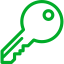 ЭЦП канцелярии:  МӘЛІКОВА БЕКЗАТMIIUzAYJ...i3Q1+0MZBВремя подписи: 21.12.2022 18:40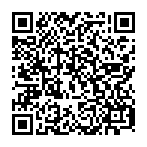 Данный документ согласно пункту 1 статьи 7 ЗРК от 7 января 2003 года N370-II «Об электронном документе и электронной цифровой подписи», удостоверенный посредством электронной цифровой подписи лица, имеющего полномочия на его подписание, равнозначен подписанному документу на бумажном носителе.